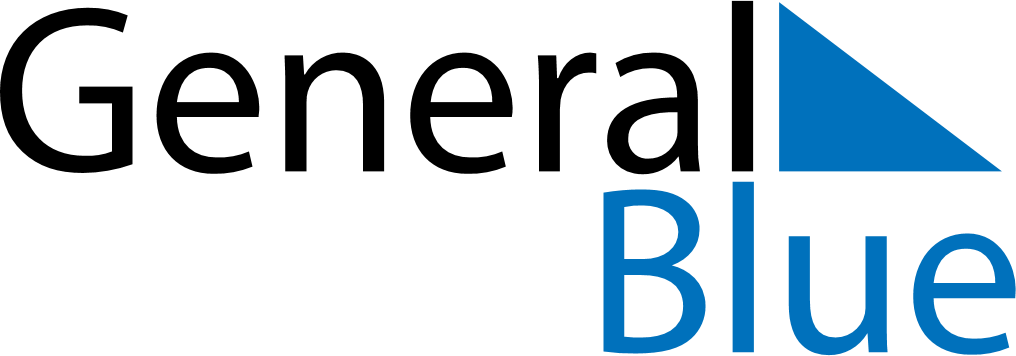 May 2026May 2026May 2026May 2026May 2026May 2026ChileChileChileChileChileChileSundayMondayTuesdayWednesdayThursdayFridaySaturday12Labour Day34567891011121314151617181920212223Navy Day2425262728293031NOTES